ПОСТАНОВЛЕНИЕ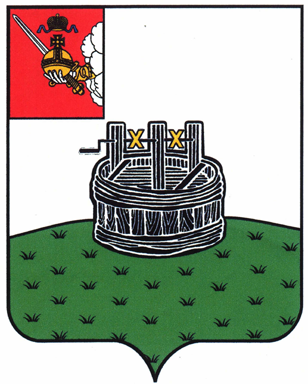 ГЛАВЫ ГРЯЗОВЕЦКОГО МУНИЦИПАЛЬНОГО ОКРУГА                              г. Грязовец  О поощренииВ соответствии с Положением о Почетной грамоте главы Грязовецкого муниципального округа, Благодарности главы Грязовецкого муниципального округа, Благодарственном письме главы Грязовецкого муниципального округа и ценном подарке от имени главы Грязовецкого муниципального округа, утвержденным постановлением главы Грязовецкого муниципального округа от 10.11.2022 № 259 «О поощрениях главы Грязовецкого муниципального округа», рассмотрев представленные документы,ПОСТАНОВЛЯЮ:Объявить Благодарность главы Грязовецкого муниципального округа за достижение высоких результатов труда, высокий профессионализм и многолетний добросовестный труд в сфере социального обслуживания населения Грязовецкого муниципального округа МАКАРЕВИЧУ Олегу Владиславовичу, водителю автомобиля Бюджетного учреждения социального обслуживания Вологодской области «Комплексный центр социального обслуживания населения Грязовецкого района».Глава Грязовецкого муниципального округа                                               С.А. Фёкличев31.01.2024№11